		Tisztelt Tagok!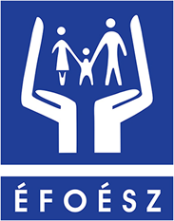 MEGHÍVÓEzúton tisztelettel meghívom az Értelmi Fogyatékossággal Élők és Segítőik Országos Érdekvédelmi Szövetsége Hajdú-Bihar Megyei EgyesületeKözgyűléséhezA közgyűlés helye: Debrecen, Attila Tér 1. ÉFOÉSZ ÖÉC A közgyűlés ideje: 2023.május 31. nap szerda 08.30 óra.Határozatképtelenség esetén a megismételt közgyűlés helyszíne és időpontja: (4029 Debrecen, Debrecen, Attila Tér 1. ÉFOÉSZ ÖÉC   2023 május 31. nap szerda 09:00 óra.az ülés napirendi pontjai: Levezető elnök, jegyzőkönyvvezetőt két jegyzőkönyvet hitelesítő választásaAz ÉFOÉSZ HBM 2022. évi szakmai beszámolója      3.   Az ÉFOÉSZ 2022. évi pénzügyi beszámolója4. ÉFOÉSZ 2023.évi szakmai és pénzügyi terve 5. EgyebekFelhívom figyelmét, hogy amennyiben a 2023. május 31.szerda, 08:30 órára összehívott egyesületi gyűlés határozatképtelen (a tagok fele+ 1 fő nem jelenik meg) úgy az egyesületi gyűlést változatlan napirenddel és helyszínen 09:00 óra időpontban újra összehívom.Egyéb felhívás: a közgyűlés nyilvános!Debrecen, 2023. május 19.       Borbélyné Kiss Ibolya Egyesületi elnök